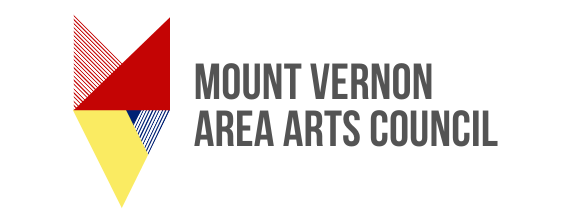 1. Applicant name (Individual) ______________________________2. Applicant organization (if any) _____________________________3. Email	 __________________________		4. Phone _________________5. Amount of grant funds requested $_______6. Amount of other cash committed to project (if any) $ _______7. Describe in-kind committed to project (personnel, supplies, etc.)8. Project Start Date ____				9. Project End Date _______10. Brief description of project11. Who will project serve? ___________________________________________________12. How many will project serve?  ___________13. Describe the impact the project will have on the arts in the Mount Vernon-Lisbon area?